ESTE MODELO DE DOCUMENTO, PARA PESQUISA ANÔNIMA VIA GOOGLE FORMS, POR EXEMPLO, DEVE SER ESCRITO NO GOOGLE DRIVE (Vide instruções sobre edição no Google Forms)PESQUISA: {ESCREVER O TÍTULO}Prezado(a) {escrever aqui o tratamento ao participante da pesquisa: acadêmico, senhor, senhora, profissional da saúde, etc.}Você está sendo convidado(a) a preencher o questionário anônimo, que faz parte da coleta de dados da pesquisa {escrever o título da pesquisa} apresentado na sequência, sob execução do(a) aluno(a){nome do aluno(a)} e sob responsabilidade da pesquisadora {nome do(a) professor(a)}.O objetivo do estudo é {escrever o objetivo geral do estudo}.{Escrever um pouco sobre o tema da pesquisa.}	A participação é voluntária, não sendo necessária sua identificação. Se não quiser participar, apenas saia da página ou não termine de preencher o formulário. Caso você concorde em participar da pesquisa, leia com atenção o Termo de Consentimento Livre e Esclarecido.Todas as questões com asterisco (*) são obrigatórias, mas você é livre para não responder uma questão que eventualmente não se sentir a vontade para respondê-la. [pesquisadores: esta instrução está na Carta Circular CNS 01/21. Vocês não podem, na edição do questionário eletrônico, assinalar no campo pertinente, que a questão é obrigatória, pois se assim o fizerem, o participante não terá opção para prosseguir sem assinalar, o que estaria em contrário aos seus direitos – DELETAR ESTE TEXTO]

	SOMENTE ACEITE OU NÃO PARTICIPAR DA PESQUISA APÓS LER O TERMO DE CONSENTIMENTO LIVRE E ESCLARECIDO (TCLE) no link: https://drive.google.com/file/d/1oAfS9vq32Uz6Lo2zWhYal4GWEFe6tfJj/view?usp=sharing(<-- Modelo disponibilizado pelo CEP – EXCLUIR ESTE TEXTO – Vide como gerar este link). 	O questionário conterá questões sobre: {descrever aqui todos os tópicos(assuntos) abordados no questionário, conforme condição constante no TCLE}

	Agora que você leu o TCLE, aceite participar da pesquisa assinalando a opção adequada para a questão na sequência, ou, se não quiser participar, simplesmente feche esta página. Solicitamos que o questionário seja respondido e enviado uma única vez.ROTEIRO PARA CRIAR SEU DOCUMENTO GOOGLE FORMS:Abra um novo separador no Google clicando no ícone Novo Apps . Selecione o Aplicativo Drive .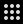 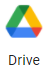 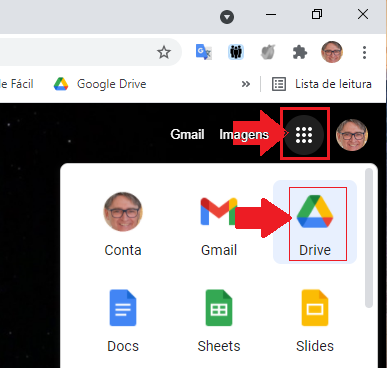 No aplicativo Drive, clique em Novo. 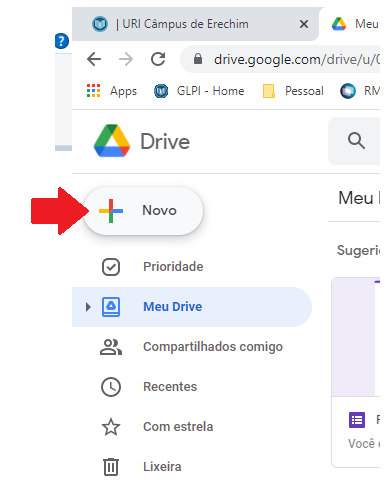 Selecione Formulários Google e Formulário em Branco.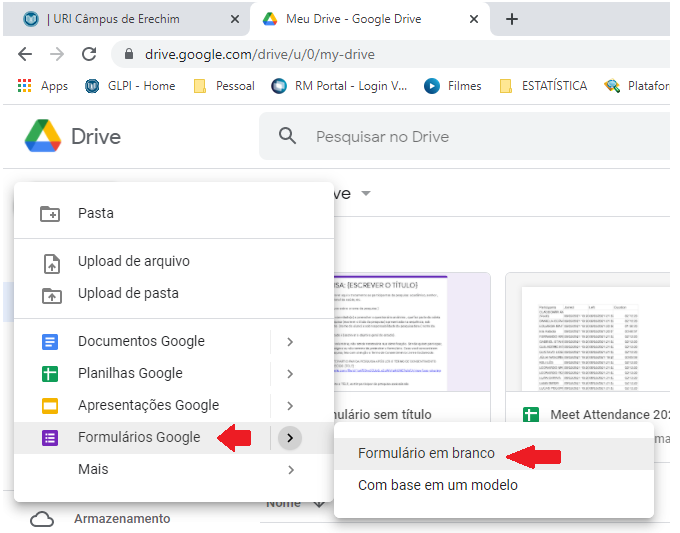 Escreva o cabeçalho do questionário anônimo, inserindo link para o TCLE (Ver instruções logo após este tutorial) ou insira o TCLE dentro deste cabeçalho.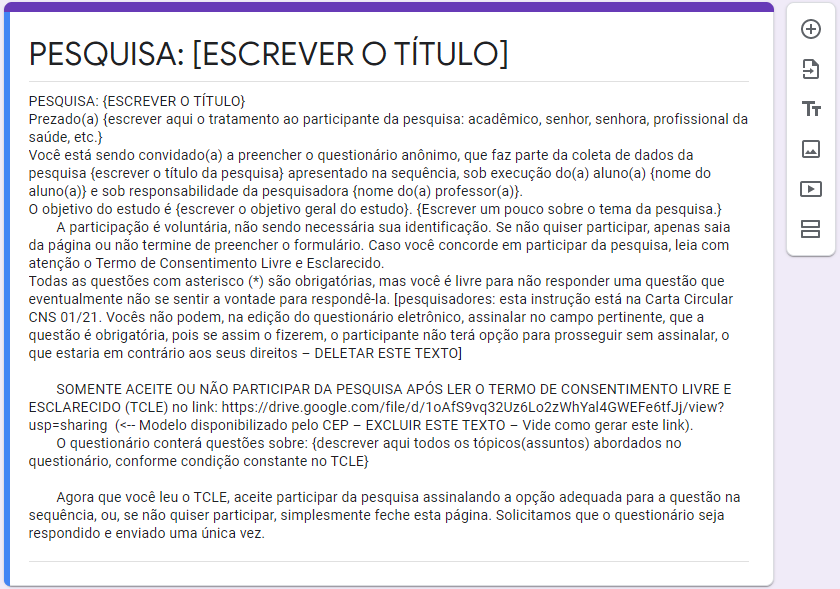 Após o cabeçalho, clique no ícone para adicionar um novo título e descrição.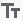 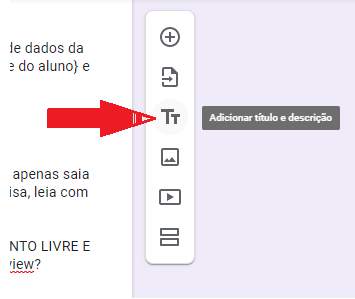 Escreva conforme modelo da sequência ou adapte.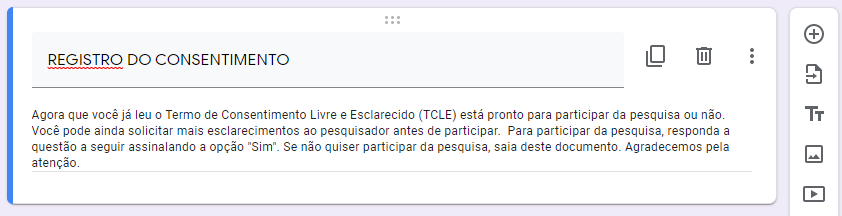 Automaticamente abre o campo da sequência. Preencha-o.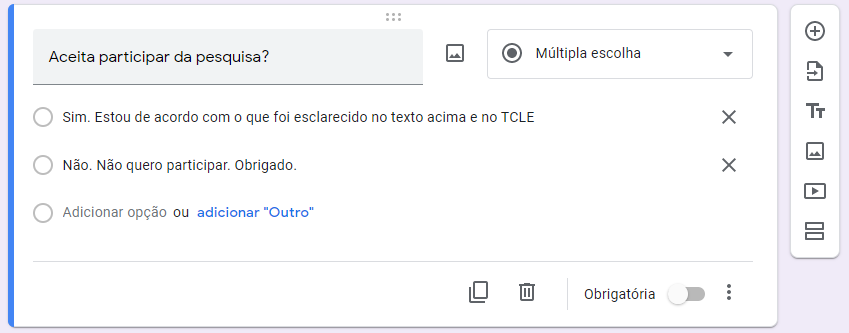 Após o Registro do Consentimento, clique no ícone para adicionar um novo título e descrição. Segue um possível modelo. Adapte conforme necessidade.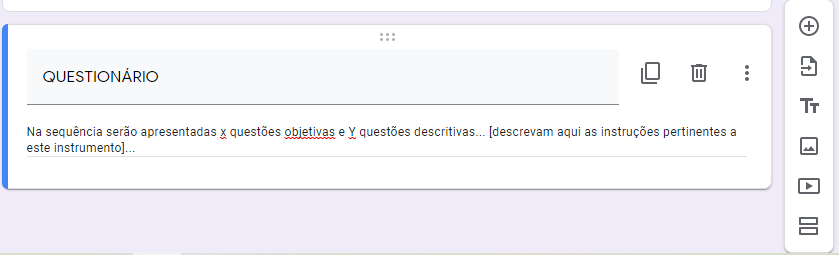 Na sequência, clicar no símbolo  para inserir as perguntas/enunciados.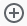 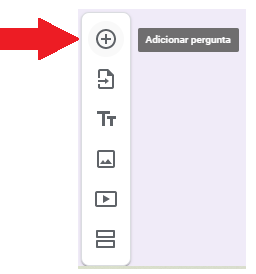 Ao término das questões insira um agradecimento. Para isso, clique no ícone Configurações, 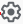 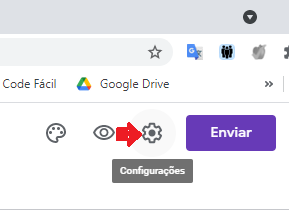 Assinale “Mostrar link para enviar outra resposta”. Se for desejo enviar algum documento, pode inserir um link logo na sequência do texto. Clique em SALVAR.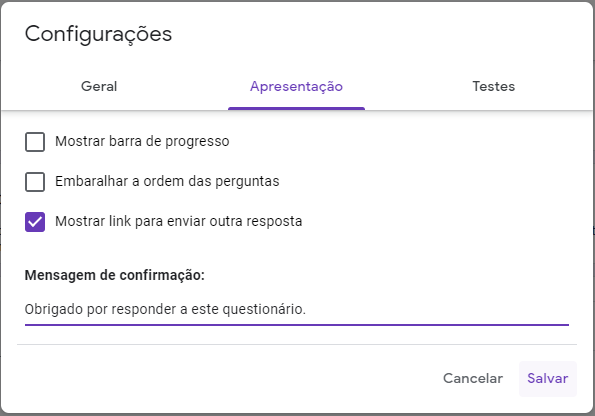 Para visualizar o documento clique em: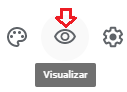 Para enviar o formulário, clique em ENVIAR e preencha o campo para com os e-mails. Isso se a pesquisa for com pessoas cujos e-mails são conhecidos (não anônimo). Para gerar um link para ser enviado indistintamente, clique em .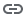 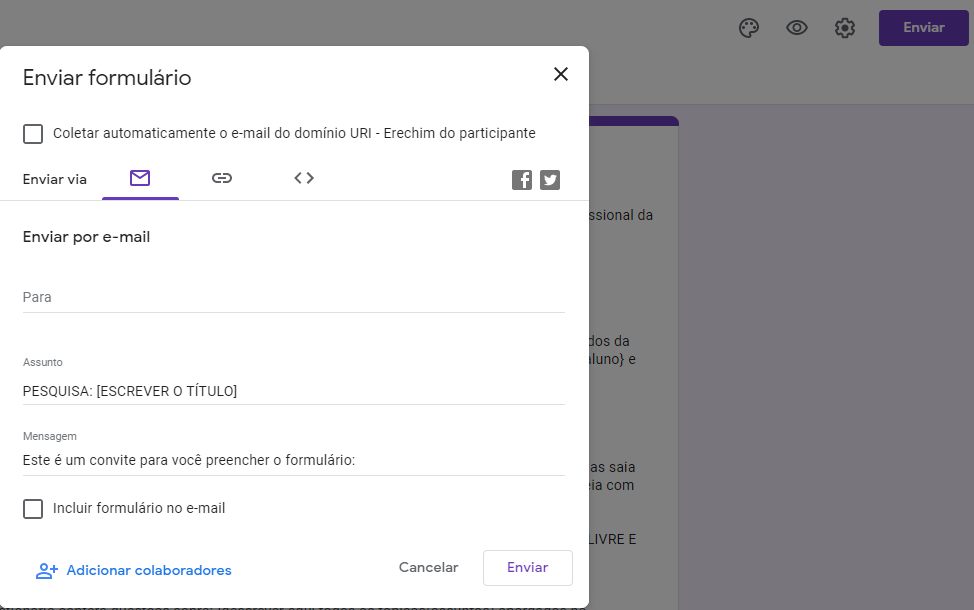 O link será gerado automaticamente, mas é possível reduzi-lo para um tamanho menor, clicando em URL Curto. Na sequência, pressionar . O link estará na área de transferência. É só salvá-lo em local adequado para ser enviado posteriormente aos potenciais participantes da pesquisa.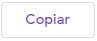 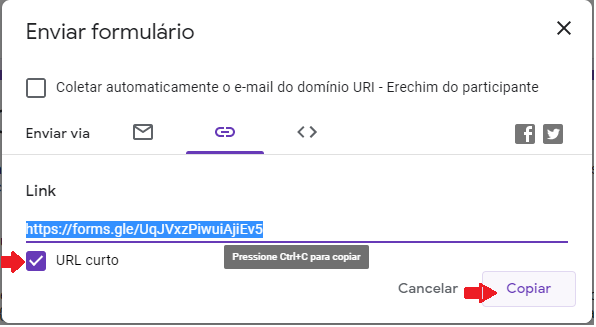 CRIANDO O DOCUMENTO (E LINK) DO TCLE NO GOOGLE DRIVE	Antes de criar este link, edite o TCLE, cuide para que esteja sem erros de português, cuide das vírgulas, pontos e toda regra da Língua Portuguesa. Esse é um documento muito importante e não pode apresentar erros. Ele será enviado para muitas pessoas, em geral externas a URI. Peça para alguém ler para ti antes de gerar o link.Abra um novo separador no Google clicando no ícone Novo Apps . Selecione o Aplicativo Drive .No aplicativo Drive, clique em Fazer upload de arquivos. Busque o TCLE editado em uma das pastas do Windows Explorer. Selecione .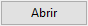 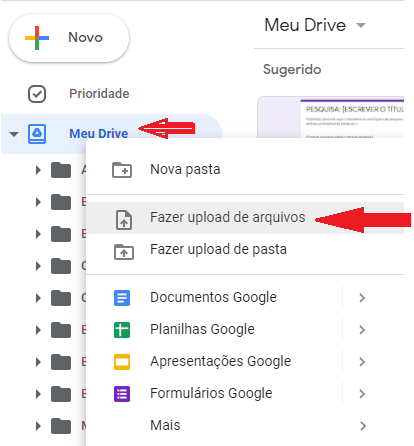 No Drive, procure o arquivo carregado (uploaded).  Aponte sobre o arquivo, clicar no botão direito do mouse. Selecionar Gerar Link.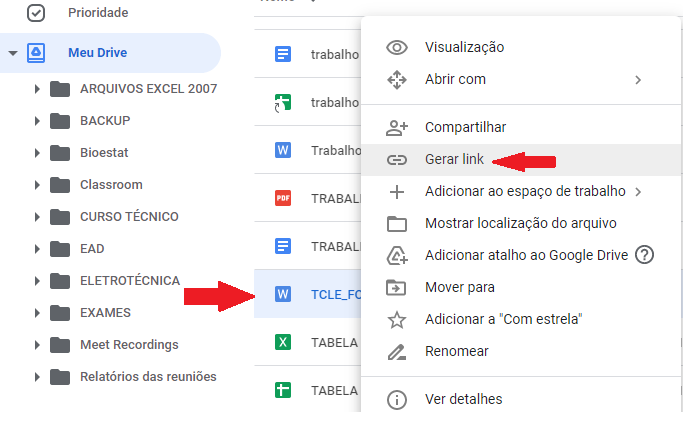 No ícone  do campo , selecionar Qualquer pessoa com o link. Na sequência selecione Copiar link e finalmente,Concluído. O link está na área de transferência e já pode ser inserido no formulário Eletrônico.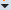 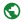 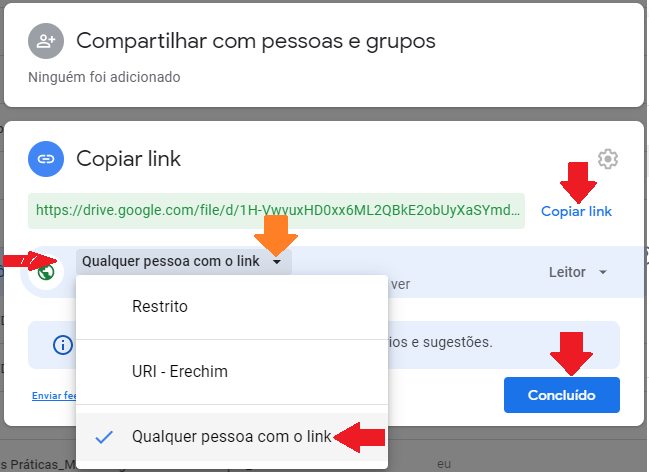 